Контрольна робота з теми: “Основи МКТ”Варіант 1Контрольна робота з теми: “Основи МКТ”Варіант 2І рівеньІ рівеньІ рівеньІ рівеньІ рівеньІ рівеньІ рівень1.1. Як називається процес зміни стану газу за сталого об’єму?1. Як називається процес зміни стану газу за сталого об’єму?1. Як називається процес зміни стану газу за сталого об’єму?1. Як називається процес зміни стану газу за сталого об’єму?1. Як називається процес зміни стану газу за сталого об’єму?1 бал1.а) ізотермічний        а) ізотермічний        в) ізобарний;в) ізобарний;в) ізобарний;1 бал1.б) ізохорний;б) ізохорний;г) адіабатний.г) адіабатний.г) адіабатний.1 бал2.Виразіть у градусах Цельсія значення температури 300 0С.Виразіть у градусах Цельсія значення температури 300 0С.Виразіть у градусах Цельсія значення температури 300 0С.Виразіть у градусах Цельсія значення температури 300 0С.Виразіть у градусах Цельсія значення температури 300 0С.1бал2.а) 27;                   а) 27;                   в) 373;         в) 373;         в) 373;         1бал2.б) 327;б) 327;г) 573.г) 573.г) 573.1бал3.Як зміниться тиск ідеального газу, якщо при незмінній концентрації молекул їх середня квадратична швидкість збільшилась у 9 разів?Як зміниться тиск ідеального газу, якщо при незмінній концентрації молекул їх середня квадратична швидкість збільшилась у 9 разів?Як зміниться тиск ідеального газу, якщо при незмінній концентрації молекул їх середня квадратична швидкість збільшилась у 9 разів?Як зміниться тиск ідеального газу, якщо при незмінній концентрації молекул їх середня квадратична швидкість збільшилась у 9 разів?Як зміниться тиск ідеального газу, якщо при незмінній концентрації молекул їх середня квадратична швидкість збільшилась у 9 разів?1бал3.а) зменшиться у 9 разів;           а) зменшиться у 9 разів;           в) зросте у 3 рази;  в) зросте у 3 рази;  в) зросте у 3 рази;  1бал3.б) зменшиться у 3 рази;б) зменшиться у 3 рази; г) зросте у 9 разів. г) зросте у 9 разів. г) зросте у 9 разів.1балІІ рівеньІІ рівеньІІ рівеньІІ рівеньІІ рівеньІІ рівеньІІ рівень4.Який ізопроцес газу зображений на графіку?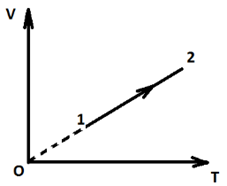 Який ізопроцес газу зображений на графіку?Який ізопроцес газу зображений на графіку?Який ізопроцес газу зображений на графіку?Який ізопроцес газу зображений на графіку?1 бал4.а) ізотермічний;                            а) ізотермічний;                            1 бал4.б) ізохорний;б) ізохорний;1 бал4.в) ізобарний;в) ізобарний;1 бал4.г) адіабатний.г) адіабатний.1 бал5.Оберіть формулу для розрахунку молярної маси.Оберіть формулу для розрахунку молярної маси.Оберіть формулу для розрахунку молярної маси.Оберіть формулу для розрахунку молярної маси.Оберіть формулу для розрахунку молярної маси.1 бал5.а) M = m/ ν;                      а) M = m/ ν;                      а) M = m/ ν;                      в) M = mo·NА;     в) M = mo·NА;     1 бал5.б) М = m·ν;        б) М = m·ν;        б) М = m·ν;        г) М = mo/NА.г) М = mo/NА.1 бал6.Встановіть відповідність між ділянкою графіка та процесом, що відбувається у газі.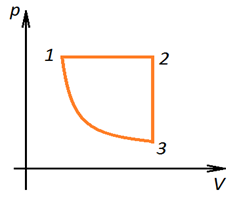 Встановіть відповідність між ділянкою графіка та процесом, що відбувається у газі.Встановіть відповідність між ділянкою графіка та процесом, що відбувається у газі.Встановіть відповідність між ділянкою графіка та процесом, що відбувається у газі.Встановіть відповідність між ділянкою графіка та процесом, що відбувається у газі.1 бал6.1. Ізотермічне стисненняА) 1-2А) 1-2А) 1-21 бал6.2. Ізобарне розширенняБ) 2-3Б) 2-3Б) 2-31 бал6.3. Ізохорне охолодженняВ) 3-1В) 3-1В) 3-11 бал6.4. Ізохорне нагрівання 1 балІІІ рівеньІІІ рівеньІІІ рівеньІІІ рівеньІІІ рівеньІІІ рівеньІІІ рівень7.Обчисліть кількість молекул газу в 16 г кисню.Обчисліть кількість молекул газу в 16 г кисню.Обчисліть кількість молекул газу в 16 г кисню.Обчисліть кількість молекул газу в 16 г кисню.Обчисліть кількість молекул газу в 16 г кисню.1 бал8.Визначте масу гелію, необхідного для заповнення кулі-зонда об’ємом 25 м3, якщо його температура становить 17 оС, а тиск – нормальнийВизначте масу гелію, необхідного для заповнення кулі-зонда об’ємом 25 м3, якщо його температура становить 17 оС, а тиск – нормальнийВизначте масу гелію, необхідного для заповнення кулі-зонда об’ємом 25 м3, якщо його температура становить 17 оС, а тиск – нормальнийВизначте масу гелію, необхідного для заповнення кулі-зонда об’ємом 25 м3, якщо його температура становить 17 оС, а тиск – нормальнийВизначте масу гелію, необхідного для заповнення кулі-зонда об’ємом 25 м3, якщо його температура становить 17 оС, а тиск – нормальний2 балаVІ рівеньVІ рівеньVІ рівеньVІ рівеньVІ рівеньVІ рівеньVІ рівень9.Тиск газу в балоні при температурі 27 ºС дорівнює 240 кПа. Яким стане тиск після нагрівання газу на 100 ºС?Тиск газу в балоні при температурі 27 ºС дорівнює 240 кПа. Яким стане тиск після нагрівання газу на 100 ºС?Тиск газу в балоні при температурі 27 ºС дорівнює 240 кПа. Яким стане тиск після нагрівання газу на 100 ºС?Тиск газу в балоні при температурі 27 ºС дорівнює 240 кПа. Яким стане тиск після нагрівання газу на 100 ºС?Тиск газу в балоні при температурі 27 ºС дорівнює 240 кПа. Яким стане тиск після нагрівання газу на 100 ºС?3балаІ рівеньІ рівеньІ рівеньІ рівеньІ рівеньІ рівеньІ рівень1. Як називається процес зміни стану газу за сталого тиску? Як називається процес зміни стану газу за сталого тиску? Як називається процес зміни стану газу за сталого тиску? Як називається процес зміни стану газу за сталого тиску? Як називається процес зміни стану газу за сталого тиску?1 бал1.а) ізотермічний        а) ізотермічний        в) ізобарний;в) ізобарний;в) ізобарний;1 бал1.б) ізохорний;б) ізохорний;г) адіабатний.г) адіабатний.г) адіабатний.1 бал2.Виразіть у градусах Цельсія значення температури 673 К.Виразіть у градусах Цельсія значення температури 673 К.Виразіть у градусах Цельсія значення температури 673 К.Виразіть у градусах Цельсія значення температури 673 К.Виразіть у градусах Цельсія значення температури 673 К.1бал2.а) 500;                   а) 500;                   в) 873;         в) 873;         в) 873;         1бал2.б) 400;б) 400;г) 473.г) 473.г) 473.1бал3.Як зміниться тиск ідеального газу, якщо при незмінній концентрації молекул їх середня квадратична швидкість зменшиться у 4 рази?Як зміниться тиск ідеального газу, якщо при незмінній концентрації молекул їх середня квадратична швидкість зменшиться у 4 рази?Як зміниться тиск ідеального газу, якщо при незмінній концентрації молекул їх середня квадратична швидкість зменшиться у 4 рази?Як зміниться тиск ідеального газу, якщо при незмінній концентрації молекул їх середня квадратична швидкість зменшиться у 4 рази?Як зміниться тиск ідеального газу, якщо при незмінній концентрації молекул їх середня квадратична швидкість зменшиться у 4 рази?1бал3.а) зменшиться у 16 разів ;а) зменшиться у 16 разів ;в) зросте у 4 рази;                      в) зросте у 4 рази;                      в) зросте у 4 рази;                      1бал3.б) зменшиться у 4 рази;б) зменшиться у 4 рази;г) зросте у 16 разівг) зросте у 16 разівг) зросте у 16 разів1балІІ рівеньІІ рівеньІІ рівеньІІ рівеньІІ рівеньІІ рівеньІІ рівень4.Який ізопроцес газу зображений на графіку?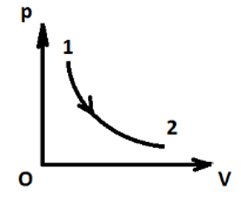 Який ізопроцес газу зображений на графіку?Який ізопроцес газу зображений на графіку?Який ізопроцес газу зображений на графіку?Який ізопроцес газу зображений на графіку?1 бал4.а) ізотермічний;                            а) ізотермічний;                            1 бал4.б) ізохорний;б) ізохорний;1 бал4.в) ізобарний;в) ізобарний;1 бал4.г) адіабатний.г) адіабатний.1 бал5.Оберіть формулу для розрахунку кількості речовини.Оберіть формулу для розрахунку кількості речовини.Оберіть формулу для розрахунку кількості речовини.Оберіть формулу для розрахунку кількості речовини.Оберіть формулу для розрахунку кількості речовини.1 бал5.а) ν = m/M;                                а) ν = m/M;                                а) ν = m/M;                                в) ν = mo·NА;                   в) ν = mo·NА;                   1 бал5.б) ν = m·М ;б) ν = m·М ;б) ν = m·М ;г)  ν = mo/NА.г)  ν = mo/NА.1 бал6.Встановіть відповідність між ділянкою графіка та процесом, що відбувається у газі.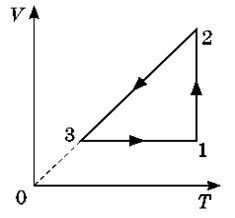 Встановіть відповідність між ділянкою графіка та процесом, що відбувається у газі.Встановіть відповідність між ділянкою графіка та процесом, що відбувається у газі.Встановіть відповідність між ділянкою графіка та процесом, що відбувається у газі.Встановіть відповідність між ділянкою графіка та процесом, що відбувається у газі.1 бал6.1 Ізотермічне розширенняА) 1-2А) 1-2А) 1-21 бал6.2 Ізобарне нагріванняБ) 2-3Б) 2-3Б) 2-31 бал6.3 Ізохорне нагріванняВ) 3-1В) 3-1В) 3-11 бал6.4 Ізобарне охолодження1 балІІІ рівеньІІІ рівеньІІІ рівеньІІІ рівеньІІІ рівеньІІІ рівеньІІІ рівень7.Обчисліть кількість молекул газу в 14 г азоту.Обчисліть кількість молекул газу в 14 г азоту.Обчисліть кількість молекул газу в 14 г азоту.Обчисліть кількість молекул газу в 14 г азоту.Обчисліть кількість молекул газу в 14 г азоту.1 бал8.У посудині ємністю 500 см3 міститься 0,89 г водню за температури 17 оС. Знайдіть тиск газу.У посудині ємністю 500 см3 міститься 0,89 г водню за температури 17 оС. Знайдіть тиск газу.У посудині ємністю 500 см3 міститься 0,89 г водню за температури 17 оС. Знайдіть тиск газу.У посудині ємністю 500 см3 міститься 0,89 г водню за температури 17 оС. Знайдіть тиск газу.У посудині ємністю 500 см3 міститься 0,89 г водню за температури 17 оС. Знайдіть тиск газу.2 балаVІ рівеньVІ рівеньVІ рівеньVІ рівеньVІ рівеньVІ рівеньVІ рівень9.Об’єм водню за тиску 960·кПа дорівнює 49 см3. Який буде об’єм водню за тиску 98·кПа, якщо температура газу не змінювалася?Об’єм водню за тиску 960·кПа дорівнює 49 см3. Який буде об’єм водню за тиску 98·кПа, якщо температура газу не змінювалася?Об’єм водню за тиску 960·кПа дорівнює 49 см3. Який буде об’єм водню за тиску 98·кПа, якщо температура газу не змінювалася?Об’єм водню за тиску 960·кПа дорівнює 49 см3. Який буде об’єм водню за тиску 98·кПа, якщо температура газу не змінювалася?Об’єм водню за тиску 960·кПа дорівнює 49 см3. Який буде об’єм водню за тиску 98·кПа, якщо температура газу не змінювалася?3бала